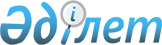 О внесении изменений в решение Мунайлинского районного маслихата от 30 марта 2018 года № 21/264 "Об утверждении методики оценки деятельности административных государственных служащих корпуса "Б" государственного учреждения "Аппарат Мунайлинского районного маслихата""
					
			Утративший силу
			
			
		
					Решение Мунайлинского районного маслихата Мангистауской области от 7 сентября 2022 года № 21/129. Утратило силу решением Мунайлинского районного маслихата Мангистауской области от 23 октября 2023 года № 6/39.
      Сноска. Утратило силу решением Мунайлинского районного маслихата Мангистауской области от 23.10.2023 № 6/39 (вводится в действие по истечении десяти календарных дней после дня его первого официального опубликования).
      Мунайлинский районный маслихат РЕШИЛ: 
      1. Внести в решение Мунайлинского районного маслихата от 30 марта 2018 года №21/264 "Об утверждении методики оценки деятельности административных государственных служащих корпуса "Б" государственного учреждения "Аппарат Мунайлинского районного маслихата" (зарегистрирован в Реестре государственной регистрации нормативных правовых актов за №3564) следующие изменение:
      в методике оценки деятельности административных государственных служащих корпуса "Б" государственного учреждения "Аппарат Мунайлинского районного маслихата", утвержденной указанным решением:
      пункт 5 изложить в новой редакции:
      "5. Для проведения оценки должностным лицом, имеющим право назначения на государственную должность и освобождения от государственной должности служащего корпуса "Б" (далее – уполномоченное лицо), создается Комиссия по оценке (далее – Комиссия), рабочим органом которой является служба управления персоналом либо в случае ее отсутствия – иное структурное подразделение (лицо), на которое возложено исполнение обязанностей службы управления персоналом (кадровой службой) (далее – служба управления персоналом).
      Состав Комиссии определяется уполномоченным лицом. Количество членов Комиссии составляет не менее 5 человек.";
      пункт 40 изложить в новой редакции:
      "40. Служба управления персоналом ознакамливает служащего корпуса "Б" с результатами оценки в течение двух рабочих дней со дня ее завершения.";
      пункт 41 изложить в новой редакции:
      "41. Ознакомление служащего корпуса "Б" с результатами оценки осуществляется в письменной форме. В случае отказа служащего от ознакомления, составляется акт в произвольной форме, который подписывается службой управления персоналом и двумя другими служащими государственного органа.
      При этом служащим, отказавшимся от ознакомления, результаты оценки направляются посредством интранет-портала государственных органов и/или единой автоматизированной базы данных (информационной системы) по персоналу государственной службы либо системы электронного документооборота в сроки, указанные в пункте 40 настоящей Методики.";
      пункт 42 исключить.
      2. Настоящее решение вводится в действие по истечении десяти календарных дней после дня его первого офицального опубликования.
					© 2012. РГП на ПХВ «Институт законодательства и правовой информации Республики Казахстан» Министерства юстиции Республики Казахстан
				
      Секретарь Мунайлинского районного маслихата 

Б. Билялов
